事　務　連　絡令和２年9月17日各都道府県教育委員会指導事務主管課各政令指定都市教育委員会指導事務主管課各中核市長　　　　　　　　　　　　　　御中文部科学省　官民協働海外留学創出プロジェクトオンライン探究学習プロジェクトいつもの場所から越境体験「＃せかい部× SDGs探究」全国の高校生レポーター１００名、先生レポーター５名の公募に関する周知のお願い平素より国際理解教育に対する格別なるお力添えに厚く御礼申し上げます。文部科学省が官民協働で取り組む留学促進プロジェクト「トビタテ！留学JAPAN」（以下、トビタテ）は、この度、高校生がSDGsに関連する５つのテーマのオンライン探究学習を提供し、そこで得られる気づきや学びを発信するプロジェクト「＃せかい部×SDGs探究」を開始します。全国47都道府県から高校生レポーター100名と先生レポーター５名を募集し、選抜されると、国内外で活躍する各分野の有識者とオンラインで繋がり、講義の聴講や質疑、関連施設のバーチャル見学などを通じて、身近な社会課題をグローバルな視点で探究します。このプロジェクトは、コロナ禍で人の移動が制限される状況下でも、高校生が世界に関心を寄せ、いつか飛び立ち、海外で学ぶ目的意識を育むきっかけになることを期待し、留学啓発事業の一環として行うものです。ベストレポーターには、若い世代に人気のクリエーターであり、トビタテの公式サポーターでもあるkemioさんにイベントで学びの成果を話す機会を提供します。それにより社会課題に関心がまだない層への情報拡散も図ります。つきましては、下記の通り、別添の企画概要、チラシ（ミニポスター）、WEBサイト等を御活用いただき、全国の高校生ないし高等学校等の先生へ周知いただきますようお願い申し上げます。記募集期間：令和2年9月9日（水）～令和2年9月28日（月）17時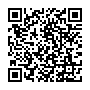 ２．「＃せかい部× SDGs探究」企画概要　別添資料【企画概要】参照特設ウェブサイト：https://tobitate.mext.go.jp/sekaibu-SDGs/３．本件に関する問合せ先文部科学省官民協働海外留学創出プロジェクト　広報・マーケティングチーム　桜木由美子〒100-8959　東京都千代田区霞が関3－2－2　TEL: 050-5468-1865（携帯） ※ 電話の場合は、テレワーク中心の為、携帯にご連絡ください。　E-mail yumi-sakuragi@mext.go.jp　　　　　　　　　　　　　　　　　　　　　　　　　　　　　　　　　　　　　　　　　　　以　上